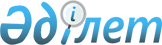 О внесении изменений в решение маслихата от 27 декабря 2019 года № 418 "О городском бюджете города Рудного на 2020-2022 годы"
					
			С истёкшим сроком
			
			
		
					Решение маслихата города Рудного Костанайской области от 15 мая 2020 года № 463. Зарегистрировано Департаментом юстиции Костанайской области 18 мая 2020 года № 9194. Прекращено действие в связи с истечением срока
      В соответствии со статьями 106, 109 Бюджетного кодекса Республики Казахстан от 4 декабря 2008 года, статьей 6 Закона Республики Казахстан от 23 января 2001 года "О местном государственном управлении и самоуправлении в Республике Казахстан" маслихат РЕШИЛ:
      1. Внести в решение маслихата "О городском бюджете города Рудного на 2020-2022 годы" от 27 декабря 2019 года № 418 (опубликовано 30 декабря 2019 года в Эталонном контрольном банке нормативных правовых актов Республики Казахстан, зарегистрировано в Реестре государственной регистрации нормативных правовых актов под № 8846) следующие изменения:
      в пункте 1 указанного решения:
      подпункты 1), 2) изложить в новой редакции:
      "1) доходы – 23 277 483,2 тысячи тенге, в том числе по:
      налоговым поступлениям – 17 214 118,0 тысяч тенге;
      неналоговым поступлениям – 45 714,0 тысяч тенге;
      поступлениям от продажи основного капитала – 1 161 268,0 тысяч тенге;
      поступлениям трансфертов – 4 856 383,2 тысячи тенге;
      2) затраты – 27 181 332,9 тысячи тенге;";
      подпункты 5), 6) изложить в новой редакции:
      "5) дефицит (профицит) бюджета – -3 942 649,7 тысячи тенге;
      6) финансирование дефицита (использование профицита) бюджета – 3 942 649,7 тысячи тенге.";
      приложение 1 к указанному решению изложить в новой редакции согласно приложению к настоящему решению.
      2. Настоящее решение вводится в действие с 1 января 2020 года. Городской бюджет города Рудного на 2020 год
					© 2012. РГП на ПХВ «Институт законодательства и правовой информации Республики Казахстан» Министерства юстиции Республики Казахстан
				
      Председатель внеочередной сессии городского маслихата 

В. Лощинин

      Секретарь городского маслихата 

С. Байгужин
Приложение 
к решению маслихата
от 15 мая 2020 года
№ 463Приложение 1
к решению маслихата 
от 27 декабря 2019 года
№ 418
Категория
Категория
Категория
Категория
Категория
Категория
Категория
Сумма, тысяч тенге
Класс
Класс
Класс
Класс
Класс
Класс
Подкласс
Подкласс
Подкласс
Подкласс
Наименование
Наименование
I. Доходы 
I. Доходы 
23277483,2
1
1
Налоговые поступления
Налоговые поступления
17214118,0
1
1
01
01
Подоходный налог
Подоходный налог
7660895,0
1
1
01
01
1
Корпоративный подоходный налог
Корпоративный подоходный налог
1490358,0
1
1
01
01
2
Индивидуальный подоходный налог
Индивидуальный подоходный налог
6170537,0
1
1
03
03
Социальный налог
Социальный налог
5094054,0
1
1
03
03
1
Социальный налог
Социальный налог
5094054,0
1
1
04
04
Hалоги на собственность
Hалоги на собственность
942760,0
1
1
04
04
1
Hалоги на имущество
Hалоги на имущество
807494,0
1
1
04
04
3
Земельный налог
Земельный налог
38562,0
1
1
04
04
4
Hалог на транспортные средства
Hалог на транспортные средства
96704,0
1
1
05
05
Внутренние налоги на товары, работы и услуги
Внутренние налоги на товары, работы и услуги
3482851,0
1
1
05
05
2
Акцизы
Акцизы
2590938,0
1
1
05
05
3
Поступления за использование природных и других ресурсов
Поступления за использование природных и других ресурсов
785305,0
1
1
05
05
4
Сборы за ведение предпринимательской и профессиональной деятельности
Сборы за ведение предпринимательской и профессиональной деятельности
100850,0
1
1
05
05
5
Налог на игорный бизнес
Налог на игорный бизнес
5758,0
1
1
08
08
Обязательные платежи, взимаемые за совершение юридически значимых действий и (или) выдачу документов уполномоченными на то государственными органами или должностными лицами
Обязательные платежи, взимаемые за совершение юридически значимых действий и (или) выдачу документов уполномоченными на то государственными органами или должностными лицами
33558,0
1
1
08
08
1
Государственная пошлина
Государственная пошлина
33558,0
2
2
Неналоговые поступления
Неналоговые поступления
45714,0
2
2
01
01
Доходы от государственной собственности
Доходы от государственной собственности
33633,0
2
2
01
01
5
Доходы от аренды имущества, находящегося в государственной собственности
Доходы от аренды имущества, находящегося в государственной собственности
33633,0
2
2
06
06
Прочие неналоговые поступления
Прочие неналоговые поступления
12081,0
2
2
06
06
1
Прочие неналоговые поступления
Прочие неналоговые поступления
12081,0
3
3
Поступления от продажи основного капитала
Поступления от продажи основного капитала
1161268,0
3
3
01
01
Продажа государственного имущества, закрепленного за государственными учреждениями
Продажа государственного имущества, закрепленного за государственными учреждениями
32528,0
3
3
01
01
1
Продажа государственного имущества, закрепленного за государственными учреждениями
Продажа государственного имущества, закрепленного за государственными учреждениями
32528,0
3
3
03
03
Продажа земли и нематериальных активов
Продажа земли и нематериальных активов
1128740,0
3
3
03
03
1
Продажа земли
Продажа земли
1109977,0
3
3
03
03
2
Продажа нематериальных активов
Продажа нематериальных активов
18763,0
4
4
Поступления трансфертов
Поступления трансфертов
4856383,2
4
4
01
01
Трансферты из нижестоящих органов государственного управления
Трансферты из нижестоящих органов государственного управления
26,3
4
4
01
01
3
Трансферты из бюджетов городов районного значения, сел, поселков, сельских округов
Трансферты из бюджетов городов районного значения, сел, поселков, сельских округов
26,3
4
4
02
02
Трансферты из вышестоящих органов государственного управления
Трансферты из вышестоящих органов государственного управления
4856356,9
4
4
02
02
2
Трансферты из областного бюджета
Трансферты из областного бюджета
4856356,9
Функциональная группа
Функциональная группа
Функциональная группа
Функциональная группа
Функциональная группа
Функциональная группа
Функциональная группа
Сумма, тысяч тенге
Функциональная подгруппа
Функциональная подгруппа
Функциональная подгруппа
Функциональная подгруппа
Функциональная подгруппа
Сумма, тысяч тенге
Администратор бюджетных программ
Администратор бюджетных программ
Администратор бюджетных программ
Сумма, тысяч тенге
Программа
Программа
Сумма, тысяч тенге
Наименование
Сумма, тысяч тенге
II. Затраты
27181332,9
01
01
Государственные услуги общего характера
357971,0
1
1
Представительные, исполнительные и другие органы, выполняющие общие функции государственного управления
170289,9
112
Аппарат маслихата района (города областного значения)
22900,0
001
Услуги по обеспечению деятельности маслихата района (города областного значения)
22822,0
003
Капитальные расходы государственного органа
78,0
122
Аппарат акима района (города областного значения)
147389,9
001
Услуги по обеспечению деятельности акима района (города областного значения)
143929,7
003
Капитальные расходы государственного органа
1600,0
113
Целевые текущие трансферты нижестоящим бюджетам
1860,2
2
2
Финансовая деятельность
51887,9
452
Отдел финансов района (города областного значения)
51887,9
001
Услуги по реализации государственной политики в области исполнения бюджета и управления коммунальной собственностью района (города областного значения)
39048,7
003
Проведение оценки имущества в целях налогообложения
6033,0
010
Приватизация, управление коммунальным имуществом, постприватизационная деятельность и регулирование споров, связанных с этим 
2178,0
018
Капитальные расходы государственного органа
4628,2
5
5
Планирование и статистическая деятельность
28697,6
453
Отдел экономики и бюджетного планирования района (города областного значения)
28697,6
001
Услуги по реализации государственной политики в области формирования и развития экономической политики, системы государственного планирования
28426,2
004
Капитальные расходы государственного органа
271,4
9
9
Прочие государственные услуги общего характера
107095,6
458
Отдел жилищно-коммунального хозяйства, пассажирского транспорта и автомобильных дорог района (города областного значения)
107095,6
001
Услуги по реализации государственной политики на местном уровне в области жилищно-коммунального хозяйства, пассажирского транспорта и автомобильных дорог 
48163,2
113
Целевые текущие трансферты нижестоящим бюджетам
58932,4
02
02
Оборона
21935,0
1
1
Военные нужды
21935,0
122
Аппарат акима района (города областного значения)
21935,0
005
Мероприятия в рамках исполнения всеобщей воинской обязанности
21935,0
03
03
Общественный порядок, безопасность, правовая, судебная, уголовно-исполнительная деятельность
47608,0
9
9
Прочие услуги в области общественного порядка и безопасности
47608,0
458
Отдел жилищно-коммунального хозяйства, пассажирского транспорта и автомобильных дорог района (города областного значения)
47608,0
021
Обеспечение безопасности дорожного движения в населенных пунктах
47608,0
04
04
Образование
8875616,4
1
1
Дошкольное воспитание и обучение
1510054,1
464
Отдел образования района (города областного значения)
1510054,1
009
Обеспечение деятельности организаций дошкольного воспитания и обучения
1510054,1
2
2
Начальное, основное среднее и общее среднее образование
6706567,8
464
Отдел образования района (города областного значения)
6550347,1
003
Общеобразовательное обучение
6192485,1
006
Дополнительное образование для детей
357862,0
465
Отдел физической культуры и спорта района (города областного значения)
154299,7
017
Дополнительное образование для детей и юношества по спорту
154299,7
467
Отдел строительства района (города областного значения)
1921,0
024
Строительство и реконструкция объектов начального, основного среднего и общего среднего образования
1921,0
9
9
Прочие услуги в области образования
658994,5
464
Отдел образования района (города областного значения)
658994,5
001
Услуги по реализации государственной политики на местном уровне в области образования 
26645,0
005
Приобретение и доставка учебников, учебно-методических комплексов для государственных учреждений образования района (города областного значения)
146710,0
012
Капитальные расходы государственного органа
3605,0
015
Ежемесячные выплаты денежных средств опекунам (попечителям) на содержание ребенка-сироты (детей-сирот), и ребенка (детей), оставшегося без попечения родителей
55001,0
022
Выплата единовременных денежных средств казахстанским гражданам, усыновившим (удочерившим) ребенка (детей)-сироту и ребенка (детей), оставшегося без попечения родителей
199,0
023
Методическая работа
47677,7
067
Капитальные расходы подведомственных государственных учреждений и организаций
346666,8
113
Целевые текущие трансферты нижестоящим бюджетам
32490,0
06
06
Социальная помощь и социальное обеспечение
1515709,9
1
1
Социальное обеспечение
246798,0
451
Отдел занятости и социальных программ района (города областного значения)
232437,0
005
Государственная адресная социальная помощь
232437,0
464
Отдел образования района (города областного значения)
14361,0
030
Содержание ребенка (детей), переданного патронатным воспитателям
14361,0
2
2
Социальная помощь
1097910,9
451
Отдел занятости и социальных программ района (города областного значения)
1097910,9
002
Программа занятости
484350,0
006
Оказание жилищной помощи
9723,0
007
Социальная помощь отдельным категориям нуждающихся граждан по решениям местных представительных органов
114397,5
010
Материальное обеспечение детей-инвалидов, воспитывающихся и обучающихся на дому
10021,0
013
Социальная адаптация лиц, не имеющих определенного местожительства
115437,0
015
Территориальные центры социального обслуживания пенсионеров и инвалидов
244304,0
017
Обеспечение нуждающихся инвалидов обязательными гигиеническими средствами и предоставление услуг специалистами жестового языка, индивидуальными помощниками в соответствии с индивидуальной программой реабилитации инвалида
71999,0
023
Обеспечение деятельности центров занятости населения
47679,4
9
9
Прочие услуги в области социальной помощи и социального обеспечения
171001,0
451
Отдел занятости и социальных программ района (города областного значения)
171001,0
001
Услуги по реализации государственной политики на местном уровне в области обеспечения занятости и реализации социальных программ для населения
78897,0
011
Оплата услуг по зачислению, выплате и доставке пособий и других социальных выплат
1107,0
050
Обеспечение прав и улучшение качества жизни инвалидов в Республике Казахстан
77791,0
054
Размещение государственного социального заказа в неправительственных организациях
11328,0
067
Капитальные расходы подведомственных государственных учреждений и организаций
1878,0
07
07
Жилищно-коммунальное хозяйство
1940961,2
1
1
Жилищное хозяйство
734991,0
458
Отдел жилищно-коммунального хозяйства, пассажирского транспорта и автомобильных дорог района (города областного значения)
120305,0
003
Организация сохранения государственного жилищного фонда
120305,0
467
Отдел строительства района (города областного значения)
598760,4
003
Проектирование и (или) строительство, реконструкция жилья коммунального жилищного фонда
574274,4
004
Проектирование, развитие и (или) обустройство инженерно-коммуникационной инфраструктуры
24486,0
479
Отдел жилищной инспекции района (города областного значения)
15925,6
001
Услуги по реализации государственной политики на местном уровне в области жилищного фонда
15925,6
2
2
Коммунальное хозяйство
851420,5
458
Отдел жилищно-коммунального хозяйства, пассажирского транспорта и автомобильных дорог района (города областного значения)
14390,9
012
Функционирование системы водоснабжения и водоотведения
14360,2
027
Организация эксплуатации сетей газификации, находящихся в коммунальной собственности районов (городов областного значения)
30,7
467
Отдел строительства района (города областного значения)
837029,6
006
Развитие системы водоснабжения и водоотведения
836171,8
007
Развитие благоустройства городов и населенных пунктов
857,8
3
3
Благоустройство населенных пунктов
354549,7
458
Отдел жилищно-коммунального хозяйства, пассажирского транспорта и автомобильных дорог района (города областного значения)
354549,7
015
Освещение улиц в населенных пунктах
232227,9
016
Обеспечение санитарии населенных пунктов
21729,7
017
Содержание мест захоронений и захоронение безродных
1326,0
018
Благоустройство и озеленение населенных пунктов
99266,1
08
08
Культура, спорт, туризм и информационное пространство
648454,3
1
1
Деятельность в области культуры
196267,4
455
Отдел культуры и развития языков района (города областного значения)
194467,4
003
Поддержка культурно-досуговой работы
194467,4
467
Отдел строительства района (города областного значения)
1800,0
011
Развитие объектов культуры
1800,0
2
2
Спорт
160585,0
465
Отдел физической культуры и спорта района (города областного значения)
157138,6
001
Услуги по реализации государственной политики на местном уровне в сфере физической культуры и спорта
15682,6
005
Развитие массового спорта и национальных видов спорта 
116731,0
006
Проведение спортивных соревнований на районном (города областного значения) уровне
24725,0
467
Отдел строительства района (города областного значения)
3446,4
008
Развитие объектов спорта
3446,4
3
3
Информационное пространство
207427,4
455
Отдел культуры и развития языков района (города областного значения)
149365,4
006
Функционирование районных (городских) библиотек
114544,4
007
Развитие государственного языка и других языков народа Казахстана
34821,0
456
Отдел внутренней политики района (города областного значения)
58062,0
002
Услуги по проведению государственной информационной политики
58062,0
4
4
Туризм
6912,9
467
Отдел строительства района (города областного значения)
6912,9
023
Развитие объектов туризма
6912,9
9
9
Прочие услуги по организации культуры, спорта, туризма и информационного пространства
77261,6
455
Отдел культуры и развития языков района (города областного значения)
23343,8
001
Услуги по реализации государственной политики на местном уровне в области развития языков и культуры
20045,8
113
Целевые текущие трансферты нижестоящим бюджетам
3298,0
456
Отдел внутренней политики района (города областного значения)
53917,8
001
Услуги по реализации государственной политики на местном уровне в области информации, укрепления государственности и формирования социального оптимизма граждан
34658,8
003
Реализация мероприятий в сфере молодежной политики
18092,0
032
Капитальные расходы подведомственных государственных учреждений и организаций
1167,0
09
09
Топливно-энергетический комплекс и недропользование
1708744,7
1
1
Топливо и энергетика
1708744,7
467
Отдел строительства района (города областного значения)
1708744,7
009
Развитие теплоэнергетической системы
1708744,7
10
10
Сельское, водное, лесное, рыбное хозяйство, особо охраняемые природные территории, охрана окружающей среды и животного мира, земельные отношения
37727,7
1
1
Сельское хозяйство
17377,6
462
Отдел сельского хозяйства района (города областного значения)
10192,2
001
Услуги по реализации государственной политики на местном уровне в сфере сельского хозяйства
10192,2
473
Отдел ветеринарии района (города областного значения)
7185,4
001
Услуги по реализации государственной политики на местном уровне в сфере ветеринарии
7185,4
6
6
Земельные отношения
20350,1
463
Отдел земельных отношений района (города областного значения)
20350,1
001
Услуги по реализации государственной политики в области регулирования земельных отношений на территории района (города областного значения)
20350,1
11
11
Промышленность, архитектурная, градостроительная и строительная деятельность
56082,2
2
2
Архитектурная, градостроительная и строительная деятельность
56082,2
467
Отдел строительства района (города областного значения)
41125,7
001
Услуги по реализации государственной политики на местном уровне в области строительства
40829,7
017
Капитальные расходы государственного органа
296,0
468
Отдел архитектуры и градостроительства района (города областного значения)
14956,5
001
Услуги по реализации государственной политики в области архитектуры и градостроительства на местном уровне
14934,0
004
Капитальные расходы государственного органа
22,5
12
12
Транспорт и коммуникации
1951123,1
1
1
Автомобильный транспорт
1951123,1
458
Отдел жилищно-коммунального хозяйства, пассажирского транспорта и автомобильных дорог района (города областного значения)
1951123,1
022
Развитие транспортной инфраструктуры
159867,0
023
Обеспечение функционирования автомобильных дорог
580647,9
045
Капитальный и средний ремонт автомобильных дорог районного значения и улиц населенных пунктов
1210608,2
13
13
Прочие
113602,6
3
3
Поддержка предпринимательской деятельности и защита конкуренции
13602,6
469
Отдел предпринимательства района (города областного значения)
13602,6
001
Услуги по реализации государственной политики на местном уровне в области развития предпринимательства
13602,6
9
9
Прочие
100000,0
452
Отдел финансов района (города областного значения)
100000,0
012
Резерв местного исполнительного органа района (города областного значения) 
100000,0
14
14
Обслуживание долга
122,0
1
1
Обслуживание долга
122,0
452
Отдел финансов района (города областного значения)
122,0
013
Обслуживание долга местных исполнительных органов по выплате вознаграждений и иных платежей по займам из областного бюджета
122,0
15
15
Трансферты
9905674,8
1
1
Трансферты
9905674,8
452
Отдел финансов района (города областного значения)
9905674,8
006
Возврат неиспользованных (недоиспользованных) целевых трансфертов
381,0
007
Бюджетные изъятия
9595324,0
038
Субвенции
237749,0
054
Возврат сумм неиспользованных (недоиспользованных) целевых трансфертов, выделенных из республиканского бюджета за счет целевого трансферта из Национального фонда Республики Казахстан
72220,8
III. Чистое бюджетное кредитование
0,0
IV. Сальдо по операциям с финансовыми активами
38800,0
Приобретение финансовых активов
38800,0
13
13
Прочие
38800,0
9
9
Прочие
38800,0
458
Отдел жилищно-коммунального хозяйства, пассажирского транспорта и автомобильных дорог района (города областного значения)
38800,0
065
Формирование или увеличение уставного капитала юридических лиц
38800,0
V. Дефицит (профицит) бюджета
-3942649,7
VI. Финансирование дефицита (использование профицита) бюджета
3942649,7